Französisch KorrekturanleitungA	Audiovisuelles Verstehen- Du siehst drei Mal die gleiche Videosequenz.- Antworte auf Deutsch, ausser bei Nummer 1.La basketteuse										 				A	 15 PunkteB 	TextverständnisI.	Kreuze die richtigen Felder an. 						                                                                ½ Punkt pro richtiges Kreuz		(3 Punkte)II.	Beantworte die folgenden Fragen zum Text möglichst genau auf Deutsch.	Du kannst in Stichworten oder in ganzen Sätzen antworten.   														B 	15 PunkteC	WortschatzI.	Valérie se présente.Complète les phrases. Utilise chaque mot une fois.  	bavarder – fortes – presque – bêtises – rêve – points communs Je m’appelle Valérie, j’ai presque 12 ans et j’habite à Tours.J’ai deux sœurs et nous avons beaucoup de points communs : Nous sommes fortes en danse.Et nous aimons bavarder au téléphone pendant des heures avec nos copines.Mon rêve est d’aller en Amérique et de visiter la Statue de la Liberté.Mon frère Paul et son ami Tom font toujours beaucoup de bêtises.						Pro richtige Lösung ½ Punkt					3 PunkteII.	Complète avec le mot qui convient.Exemple : Les baskets sont des chaussures de sport.Il est déjà 8.30h ! Paul doit se dépêcher pour arriver à l’école à 9.00h.La bouche d’un animal s’appelle la gueule.Cet animal préfère une nourriture végétarienne.  Cet animal a deux ailes et sait voler : c’est un oiseau.Le français et l’anglais sont des langues étrangères (difficiles/faciles/européennes/…).Tu dois ranger / nettoyer ta chambre ! Il y a un grand chaos ! Pro komplett richtiger Lösung ½ Punkt				3 PunkteIII.	La santéDonne des conseils.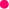 Pro komplett richtiger Lösung ½ Punkt									3 PunkteIV.	Note le contraire des adjectifs.Exemple : Manger dans un restaurant est cher, mais à la cantine, c’est bon marché.Mon vélo est léger, mais la moto de mon copain est lourde.Marcel est très travailleur, mais Sophie et Jeanine sont très paresseuses.La lecture en allemand est intéressante, mais le livre en anglais est ennuyeux. Les voitures sont très polluantes, les vélos sont très écologiques.Ma chatte est souvent très nerveuse, mais mes chiens sont très tranquilles / calmes. Quand Marie parle, elle est heureuse, quand elle ne dit rien, elle est triste / malheureuse. Pro richtige Lösung 1 Punkt; pro Fehler - ½ Punkt (Accord, accent, … )		   6 Punkte         C	    15 PunkteD 	Grammatik Mets les verbes au temps demandé.Les élèves comprennent les explications du prof. 		(comprendre, présent)Ils sont descendus à la station Montparnasse.			(descendre, passé composé)Je vais nager dans la mer.						(nager, futur proche)Elles veulent aller au lit à 21 heures.					(vouloir, présent)Nous nous sommes couchés / couchées à 22 heures.	(se coucher, passé composé)Tu as appris la grammaire pour ce test. 				(apprendre, passé composé)Pro komplett richtiger Lösung ½ Punkt									3 PunkteComplète les phrases avec « de » ou un article partitif.	Exemple : Le chat mange de la viande.Anton boit peu de boissons sucrées. Il mange de la salade et du fromage. Le matin, je bois un verre de lait.Nous mangeons beaucoup de fruits. Le matin, je mange un morceau de pain avec du miel. Le panda est végétarien. Il mange des feuilles de bambou.Pro falsche Lösung -½ Punkt; keine Minuspunkte                                                      3 PunkteIII. 	Les questionsPose la question pour la partie soulignée.Exemple : Elle achète des pommes au marché.                      Où est-ce qu’elle achète les pommes ? / Où achète-t-elle les pommes ?Pro komplett richtiger Lösung 1 Punkt; pro Fehler - ½ Punkt; keine Minuspunkte       3 PunkteIV. 	Le superlatifComplète les phrases avec l’adjectif au superlatif. Fais attention à l’accord.Exemple : (+ original) Le frigo-scooter est le cadeau le plus original du monde.    (+ stark) 	Lia et Paula sont les filles les plus fortes en biologie et histoire.(+ gut) 			Anna a de bonnes notes. C’est la meilleure élève.(- aktiv) 	Ce sont les chats les moins actifs qui existent.Pro richtige Lösung 1 Punkt; pro Fehler - ½ Punkt; keine Minuspunkte		   3 PunkteV. 	Que dire dans cette situation ?Formule une phrase correcte avec les éléments donnés. 
Écris la phrase à côté de l’image qui correspond à la situation. complètement – j’– argent – oublié – mon – ai  jusqu’ – ne – lis – minuit – pas – àlunettes – ne – de – mes – je – plus – soleil – trouvepro richtige Lösung 1 Punkt; pro Fehler - ½ Punkt; keine Minuspunkte		   3 Punktekorrekter Satz bei unpassendem Bild: - ½ Punkt												             D	 15 PunkteE 	Freie TextproduktionLa rentrée dans une nouvelle école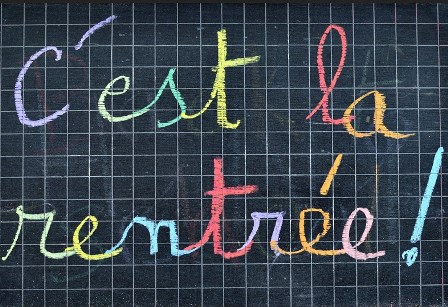 Raconte ta première journée à l’école secondaire. Qu’est-ce qui s’est passé dans ta chambre, dans la salle de bains, sur le chemin de l’école et à l’école ? Raconte au passé composé.Satzlänge und abwechslungsreiche Ausdrucksweise werden berücksichtigt.Textlänge mindestens 80 WörterHalbe Punkte sind möglich.Die Texte sind gemäss den 3 angegebenen Kriterien Inhalt (I), Ausdrucksweise (A) und Orthographie (O) zu korrigieren. Dabei sind die Punkte für jedes Kriterium einzeln auf dem Prüfungsblatt festzuhalten. Die Summe der 3 Kriterien ergibt das Punktetotal.Bei komplett verfehltem Thema kann das Total höchstens 7 Punkte sein.Bei Text im Présent werden 2 Punkte bei der Grammatik abgezogen.Textlänge mindestens 80 Wörter. Bei Abweichungen nach unten: pro 10 Wörter 1 Punkt Abzug vom Total. Bei Abweichungen nach oben: kein Abzug.     	 E	 15 Punkte1.Vervollständige die ersten Sätze der Reportage.(3 Punkte)« À 36 ans, Géraldine Robert évolue en France toujours au plus haut niveau. Depuis quelques années, elle participe ainsi à l’open de la ligue féminine de basket, une compétition qui en début de saison réunit les douze/12 meilleures équipes de l’Hexagone. » phonetisch erkennbares Wort ½ Punkt, korrektes Wort 1 Punkt2.Welche zwei Aussagen macht Géraldine Robert über ihre Karriere als Basketballerin?Welche zwei Aussagen macht Géraldine Robert über ihre Karriere als Basketballerin?(2 Punkte)  Es ist die Leidenschaft ihres Lebens. Sie zweifelte nicht an den Aussagen ihrer Freunde. Sie wollte schon immer auf hohem Niveau spielen. Freundinnen vermittelten ihr den Kontakt zu einem Coach.3.Wann gewann sie welche Titel und Auszeichnungen? Ergänze.Wann gewann sie welche Titel und Auszeichnungen? Ergänze.(1 Punkt)4.Was erfährst du über Abdou Ndiaye? Nenne zwei Elemente.Was erfährst du über Abdou Ndiaye? Nenne zwei Elemente.(2 Punkte)Senegalese, Spieler, Trainer, Mentor, «2. Vater» (je 1 Punkt, maximal 2)5.a) Wem widmete (= dédier) sie die erste Trophäe? a) Wem widmete (= dédier) sie die erste Trophäe? (1 Punkt)ihrem Vater ihrem Vater b) Was erfährst du sonst noch über diese Person?b) Was erfährst du sonst noch über diese Person?(1 Punkt)Sie ist verschwunden/abwesend/nicht mehr da/gestorben.             Sie ist verschwunden/abwesend/nicht mehr da/gestorben.             6.Wovon träumte Géraldine vergeblich?Wovon träumte Géraldine vergeblich?(1 Punkt) Profi zu werden Cup und Meisterschaft im gleichen Jahr zu gewinnen französische Nationalspielerin zu sein Profi zu werden Cup und Meisterschaft im gleichen Jahr zu gewinnen französische Nationalspielerin zu sein7.Für welches Land und in welcher Funktion spielt Géraldine?Für welches Land und in welcher Funktion spielt Géraldine?(1 Punkt) in Gambia in der Abwehr in Gabun als Captain in Senegal im Sturm in Gambia in der Abwehr in Gabun als Captain in Senegal im Sturm8.Nach welchem Raubtier ist diese Nationalmannschaft benannt?(1 Punkt)Panther9.Wann engagiert sich Géraldine in Afrika für Kinder? vor der Saison im Frühling in der Saisonpause im Winter am Ende der Saison im Sommer(1 Punkt)10.Welchen Grund gibt es für dieses Engagement? Es ist für die junge Mutter eine Aufgabe. Géraldine sucht gezielt junge Talente für Frankreich. So kann sie ihre Familie besuchen. (1 Punkt)richtigfalschNicht erwähnt1.Die Schweizer essen im Durchschnitt mehr Orangen als Bananen.2. In China kennt man die Banane seit sehr langer Zeit.3. In der Schweiz ist die Orange erst seit etwas mehr als 100 Jahren bekannt.4.Die Orangen in der Schweiz stammen mehrheitlich aus Spanien und Italien.5.Die grünen Orangen sind ungeniessbar.6. Kalte Nächte geben der Orange ihre typische Farbe.1.Orangen sind gesund. Nenne zwei Gründe.(2 Punkte)(2 Punkte)- Sie helfen gegen Müdigkeit / wenn man müde ist. (1)- Sie sind wichtig für das Immunsystem. / Das Immunsystem wird besser. (1)- Sie enthalten viel Vitamin C. (1).  maximal 2 Punkte- Sie helfen gegen Müdigkeit / wenn man müde ist. (1)- Sie sind wichtig für das Immunsystem. / Das Immunsystem wird besser. (1)- Sie enthalten viel Vitamin C. (1).  maximal 2 Punkte2.  2.Wann beginnt die Ernte der Orangen?(1 Punkt)(1 Punkt)im Oktober (1)im Oktober (1)3.Wie werden die Orangen geerntet? Nenne zwei Schritte.(1 Punkt)(1 Punkt)Jede Frucht wird von Hand kontrolliert (½) und in Kartons/Kisten gelegt (½).Jede Frucht wird von Hand kontrolliert (½) und in Kartons/Kisten gelegt (½).4.Was passiert mit der Farbe der Orangen, wenn die Temperaturen zwischen 5°C und 20°C schwanken?(1 Punkt)(1 Punkt)Die Orangen nehmen die Farbe des Blutes an. / Die Orangen werden (blut)rot. /Es gibt/entstehen/wachsen Blutorangen. (1)  Die Orangen nehmen die Farbe des Blutes an. / Die Orangen werden (blut)rot. /Es gibt/entstehen/wachsen Blutorangen. (1)  5.Woher kommen die meisten Blutorangen?(1 Punkt)(1 Punkt)aus Sizilien (1)aus Sizilien (1)6.Welche zwei Orangensorten sind sehr beliebt bei den Schweizern? Erkläre für jede Sorte warum.(3 Punkte)(3 Punkte)Sorte 1: Blondorangen (½), Grund: sie enthalten viel Saft / sind (sehr) saftig. (1)Sorte 2: Navelorangen (½), Grund: sie sind einfach zu schälen. (1)½ für die richtige Sorte; 1 Punkt für die richtige BegründungSorte 1: Blondorangen (½), Grund: sie enthalten viel Saft / sind (sehr) saftig. (1)Sorte 2: Navelorangen (½), Grund: sie sind einfach zu schälen. (1)½ für die richtige Sorte; 1 Punkt für die richtige Begründung7.Warum trugen die Jugendlichen in den 70er Jahren orangefarbene Kleider?(1 Punkt)(1 Punkt)Die Farbe Orange war / ist ein Symbol der Freiheit. (1) Es ist / war Mode. (1)Die Farbe Orange war / ist ein Symbol der Freiheit. (1) Es ist / war Mode. (1)8.Viele Firmenlogos und Tiere sind orange. Nenne vier Beispiele aus weiteren Bereichen, in denen diese Farbe auch noch vorkommt.(2 Punkte)(2 Punkte)auf Strassen  / (Strassen)Signalisationen (½) Arbeitsbekleidung (½)Fahrzeuge / Vehikel (½)Kehrrichtwagen (½)Blätter im Herbst (½)in der Natur (½)Mode / Kleider (½)insgesamt max. 2 Punkteauf Strassen  / (Strassen)Signalisationen (½) Arbeitsbekleidung (½)Fahrzeuge / Vehikel (½)Kehrrichtwagen (½)Blätter im Herbst (½)in der Natur (½)Mode / Kleider (½)insgesamt max. 2 Punkte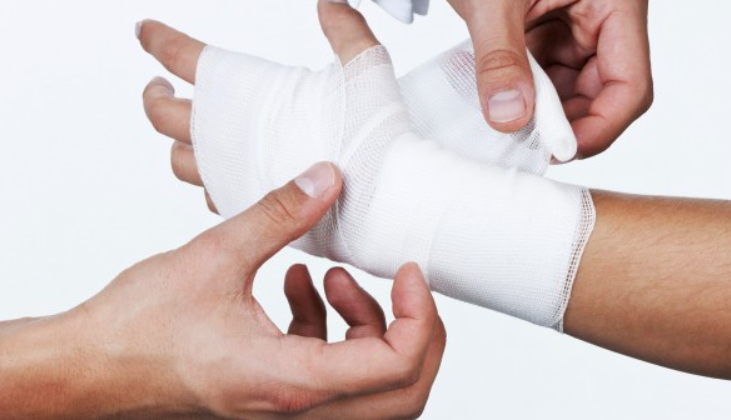 Exemple : Je me suis foulé la main.Mets un bandage. 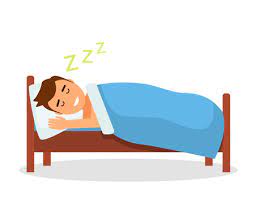 Je suis fatigué.Mets-toi au lit. 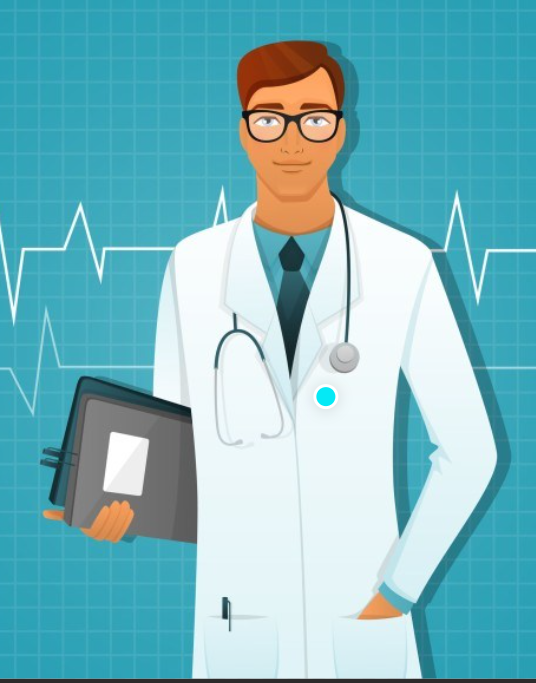 J’ai la diarrhée. Consulte le médecin / le docteur. 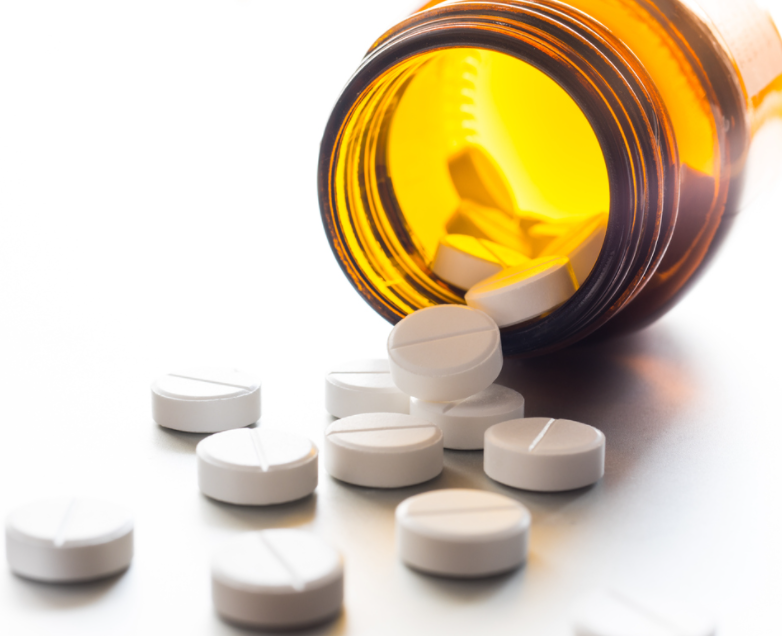 J’ai mal à la tête.Prends un comprimé / antidouleur / médicament. 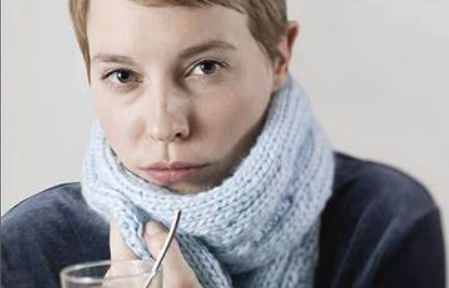 J’ai mal à la gorge.Mets une écharpe.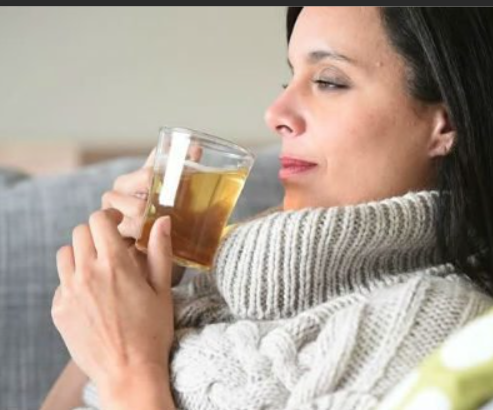 J’ai de la fièvre.Reposez-vous et buvez du thé.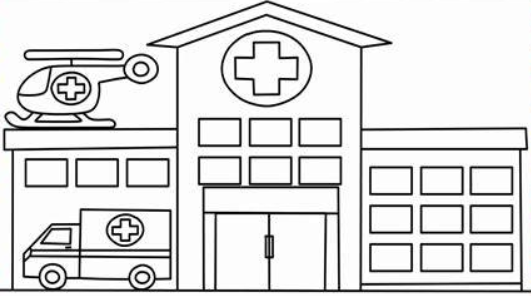 J’ai eu un accident.Va à l’hôpital. 1.J’ai acheté la voiture mardi dernier.Quand est-ce que tu as acheté la voiture ? / Quand as-tu … ?2.Nous voulons lire les romans parce qu’ils sont très amusants.Pourquoi est-ce que vous voulez / nous voulons lire les romans ? / Pourquoi voulez-vous / voulons-nous lire les romans ?3.Nous faisons un gâteau au chocolat. Qu’est-ce que vous faites / nous faisons ? / Que faites-vous / faisons-nous  ?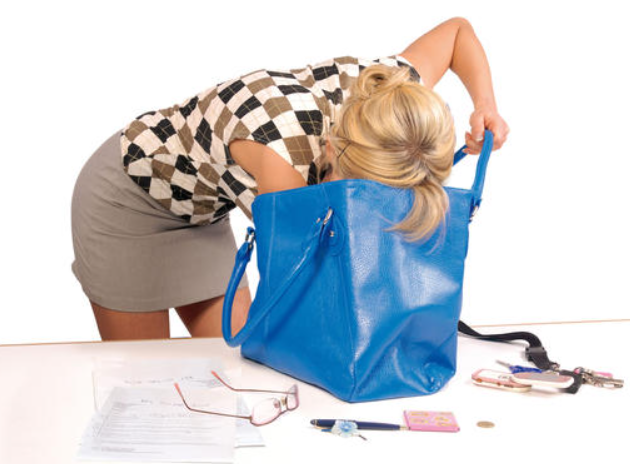 Je ne trouve plus mes lunettes de soleil.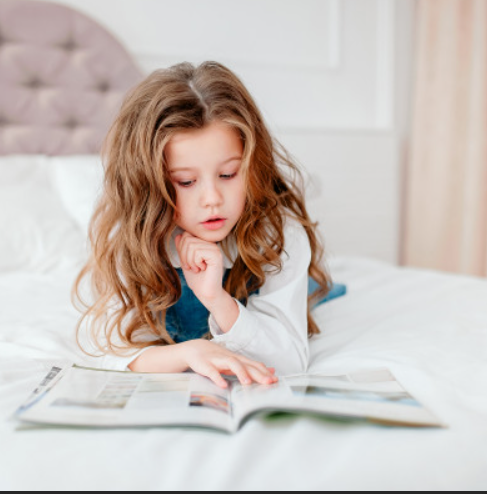 Ne lis pas jusqu’à minuit !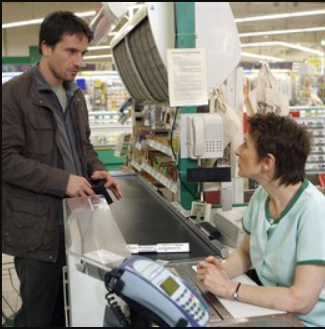 J’ai complètement oublié mon argent.Inhalt5 Punkte5        sehr gut4        gut3        genügend2        ungenügend1        schwachAusdrucksweise(Stil, Wortschatz)5 Punkte5        sehr gut4        gut3        genügend2        ungenügend1        schwachOrthographie /Grammatik5 Punkte5        sehr gut4        gut3        genügend2        ungenügend1        schwach